2024 Youth Management Contest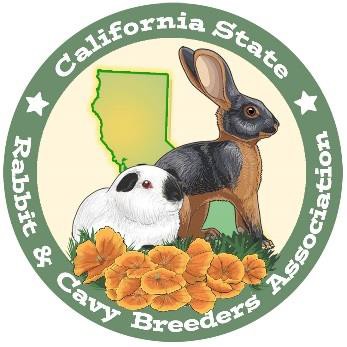 PurposeTo acknowledge the excellence of management style by California State Rabbit & Cavy Breeders Association youth members in the areas of housing and equipment, feeding and animal care, disease control, record keeping, breeding and genetics for the care and production of rabbits and/or cavies.RulesAny youth as a California State Rabbit & Cavy Breeders Association member is eligible to compete. Membership may be “pending” at the time that the application is submitted, but must be obtained prior to convention. All applicants will be verified for current membership.Attendance at the California State Rabbit & Cavy Breeders Association Youth Contests is not necessary.Application must be made using the form provided by the California State Rabbit & Cavy Breeders Association Youth Committee. These forms are available from the California State Rabbit & Cavy Breeders Association Youth Committee members and the website.Applications will be judged by the number of cages/adult animals (division) that a youth member has for housing their animals.Applications are to be composed and completed by the contestant.Up to seven (7) pages, printed on one side only, of information may be submitted by the applicant. There will be 10 points deducted for exceeding this maximum or for submitting a form that is not filled out correctly or incomplete. Include information needed to complete the answers. Visual aids may be included within this page limitation.DO NOT put your name, ARBA number or any headings on your application. Do not use cover sheets. There will be 10 points deducted for not following this rule.Winners will be announced at an awards presentation following the shows and competitions on Saturday.Send your original application directions page and one copy of your answers if mailing in.Applications must be received by midnight on Friday, February 2, 2024. On the 2024 Cal State Online Entry Portal If you cannot email it, then you may mail applications to:	Tacy Currey ~ P.O. Box 582 ~ Dixon, Ca 95620Applications that do not follow the rules listed above will be assessed a penalty of 10 points per infraction, with the exception of late applications which will be assessed a penalty of 30 points for up to one week late and disqualification for later than one week.2024 Management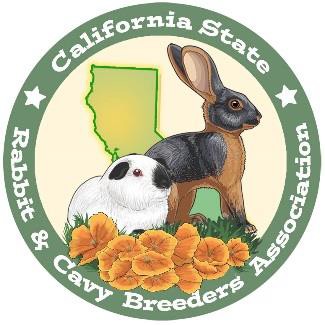 Application and Direction FormCal State Exp. NameStreet AddressDate of BirthAge(On the day of competition.)City/State/Zip CodePhone No.EmailI HAVE READ THE ACCOMPANYING RULES FOR THIS CONTEST AND AGREE TO ABIDE BY THEM.Applicant’s Signature	Type your name if emailingSelect One:Limited - 20 holes and underAverage – 21 to 50 holesUnlimited- 51 holes and upCaviaryDirections:Fill in the information requested after you have copied each question. Questions should be answered in age appropriate narratives. No more that seven (7) pages in addition to this page are allowed. Use 10-12 point reader friendly fonts. ONLY division and the page number on the top of each page. Applications must be received by midnight on Friday, February 2, 2024. On the 2024 Cal State Online Entry Portal If you cannot email it, then you may mail applications to: Tacy Currey ~ P.O. Box 582 ~ Dixon, Ca 956201. When did you join the ARBA and how many consecutive years have you belonged? Explain any lapses in membership. 2. List the breed(s) you now raise and how many animals you have in each breed. Why did you choose this (these) breed(s)? Tell what other breed(s) you have raised in the past and why you no longer raise them. 3. Describe where your animals are located: barn, outbuilding, yard, garage, basement, house, etc? How does this location protect your animals from heat, cold, drafts or pests? 4. List or make a table of the number of cages/coops you have and their sizes. Describe what materials they are made of and how constructed. 5. Other than feed and water equipment, describe or list ALL other equipment you use in the care/management of your animals 6. Describe the equipment you use to feed and water your animals and how your feed is stored. 7. What type(s) of feed do you give your animals? Do you give other supplements or anything in addition to their daily feed? If so, why? 8. How do you dispose of the manure and waste your animals generate? 9. What do you do daily, weekly, monthly in the care of your animals. Be specific 10. What measures do you take for biosecurity in your rabbitry/cavitry? 11. Describe any diseases that have affected you production and what you did to control them. 12. Describe everything you consider and do when breeding your animals. Include ages, time of year, breeding pair choices etc. 13. Describe everything you do to prepare for kindling, care of the mother and young from breeding until weaning? Include your weaning process, age, and any other considerations. 14. List or make a table of how many total litters born, total young born and number of young weaned since January 1, 2022. If you had a difference between total young born and totally weaned, can you explain why? 15. Explain what you consider when bringing in new stock or bloodlines into your breeding program. What specific characteristics are you looking for? 16. Describe your culling procedure? What do you do with your surplus animals? 17. What types of records do you keep for your breeding program? Why are these particular records important for the success of your breeding program and achieving the goals that you have set? 18. Did your ARBA animal project show a profit or loss last year? Explain. **If you cannot type in this document or don’t have access to a scanner, then please type the required info into a new document and copy/paste the questions as well. Failure to include this information will result in a 10 point penalty.Questions or concerns? Contact Tacy Currey  tacy@curreyranch.com  or text 707-678-5958Scoring Rubric:Cages, Housing & Equipment50 pointsBreeding & Production50 pointsCare, Health & Herd Management30 pointsRecord Keeping20 pointsClarity and Thoroughness of Answers30 pointsNeatness and Appearance of Application20 pointsTotal Possible Score200 points